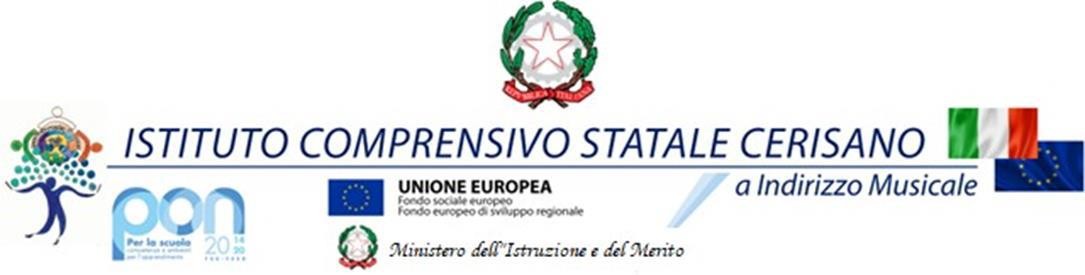 ELENCO ALUNNI PARTECIPANTI AL VIAGGIO DI ISTRUZIONEA ___________________________________DATA _______________________________CLASSE/I________SCUOLA_____________________PLESSO_____________________________Il Docente Coordinatore di classe____________COGNOME E NOME ALLERGIEINTOLLERANZESOMMINISTRAZIONE FARMACI